April 21, 2019	Faith Baptist ChurchResurrection Sunday	Matt Culbertson, Senior Pastor“Seven Sayings from the Cross” Jesus, the Christ	(John 1:1-2, 14, 29, 40-41)The words of forgiveness	(Luke 23:34; Isaiah 53:12; Colossians 2:13-14)The words of salvation	(Luke 23:42-43, 38-41; Romans 10:10-13; Ephesians 2:8-9)The words of compassion	(John 19:25-26; Ephesians 6:2)The words of agony	(Matthew 27:45-46; Romans 5:12; 6:23; 5:16; Isaiah 53:4-6)The words of suffering	(John 19:28; Hebrews 4:15; John 4:13-14)The words of triumph	(John 19:30; 17:4; 1 John 4:9-10; John 3:16)The words of resting	(Luke 23:46; John 14:1-4)April 21, 2019	Faith Baptist ChurchResurrection Sunday	Matt Culbertson, Senior Pastor“Seven Sayings from the Cross” Jesus, the Christ	(John 1:1-2, 14, 29, 40-41)The words of forgiveness	(Luke 23:34; Isaiah 53:12; Colossians 2:13-14)The words of salvation	(Luke 23:42-43, 38-41; Romans 10:10-13; Ephesians 2:8-9)The words of compassion	(John 19:25-26; Ephesians 6:2)The words of agony	(Matthew 27:45-46; Romans 5:12; 6:23; 5:16; Isaiah 53:4-6)The words of suffering	(John 19:28; Hebrews 4:15; John 4:13-14)The words of triumph	(John 19:30; 17:4; 1 John 4:9-10; John 3:16)The words of resting	(Luke 23:46; John 14:1-4)What is S.O.A.P.?
S.O.A.P. stands for Scripture, Observation, Application and Prayer. It is a way of getting more out of your time in God's Word.  It's quite simple. When you sit for your daily quiet time, read the Bible and underline or make note of any verse or verses that jump out at you with special significance. This is the basis for diving deeper and using S.O.A.P.

 Scripture Type in or write the verse or verses that stuck out to you in your reading.  Try writing them in your own words.

 Observation What did you observe about the Scripture that struck you? This can be one sentence or a whole book. 

 Application How can you apply the observation so that it affects your life today?  “God, what did you teach me today about YOU?” 

 Prayer Write out a prayer to God based on what you just learned and ask Him to guide you as you apply this truth in your life.   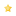 S.O.A.P.  Reading Guide for April 22 – April 28, 2019			HIS KIDZWEEK 14	CLASSIC READING PLAN	EXPRESS READING PLAN	READING PLANMon, 4-22	Josh 14-17, Luke 17	Josh 14:6-15, Luke 17:11-37	Luke 17:11-19Tues, 4-23	Josh 18-21, Ps 15, Luke 18	Ps 15, Luke 18:15-30	Luke 18:18-30Wed, 4-24	Josh 22-24, Ps 116, Luke 19	Josh 23:1-16, Ps 116,	Luke 19:1-9		     Luke 19:1-9Thurs, 4-25	Judges 1-4, Ps 16, Luke 20	Judges 4:1-23, Ps 16,	Luke 20:20-26		     Luke 20:20-26Fri, 4-26	Judges 5-6, Luke 21, John 9	Judges 6, Luke 21:1-4,	Luke 21:1-4		     John 9Sat. Sun.What is S.O.A.P.?
S.O.A.P. stands for Scripture, Observation, Application and Prayer. It is a way of getting more out of your time in God's Word.  It's quite simple. When you sit for your daily quiet time, read the Bible and underline or make note of any verse or verses that jump out at you with special significance. This is the basis for diving deeper and using S.O.A.P.

 Scripture Type in or write the verse or verses that stuck out to you in your reading.  Try writing them in your own words.

 Observation What did you observe about the Scripture that struck you? This can be one sentence or a whole book. 

 Application How can you apply the observation so that it affects your life today?  “God, what did you teach me today about YOU?” 

 Prayer Write out a prayer to God based on what you just learned and ask Him to guide you as you apply this truth in your life.   S.O.A.P.  Reading Guide for April 22 – April 28, 2019			HIS KIDZWEEK 14	CLASSIC READING PLAN	EXPRESS READING PLAN	READING PLANMon, 4-22	Josh 14-17, Luke 17	Josh 14:6-15, Luke 17:11-37	Luke 17:11-19Tues, 4-23	Josh 18-21, Ps 15, Luke 18	Ps 15, Luke 18:15-30	Luke 18:18-30Wed, 4-24	Josh 22-24, Ps 116, Luke 19	Josh 23:1-16, Ps 116,	Luke 19:1-9		     Luke 19:1-9Thurs, 4-25	Judges 1-4, Ps 16, Luke 20	Judges 4:1-23, Ps 16,	Luke 20:20-26		     Luke 20:20-26Fri, 4-26	Judges 5-6, Luke 21, John 9	Judges 6, Luke 21:1-4,	Luke 21:1-4		     John 9Sat. Sun.